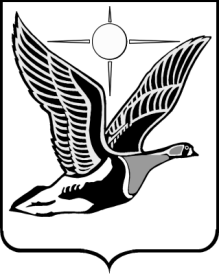 ТАЙМЫРСКИЙ ДОЛГАНО-НЕНЕЦКИЙ МУНИЦИПАЛЬНЫЙ РАЙОНТаймырский Долгано-Ненецкий районный Совет депутатов П О С Т А Н О В Л Е Н И Е21.06.2017                                                                                            № 12 – 0248 Пг. ДудинкаОб утверждении отчетов о деятельности постоянных комиссий Таймырского Долгано-Ненецкого районного Совета депутатов третьего созыва за 2016 годЗаслушав отчеты председателей постоянных комиссий Таймырского Долгано-Ненецкого районного Совета депутатов третьего созыва о деятельности за 2016 год, на основании Устава Таймырского Долгано-Ненецкого муниципального района, Таймырский Долгано-Ненецкий районный Совет депутатов постановляет: 1. Утвердить отчеты о деятельности постоянных комиссий Таймырского Долгано-Ненецкого районного Совета депутатов третьего созыва за 2016 год:1) по финансам, бюджету, налогам, экономической политике, собственности и предпринимательской деятельности согласно приложению 1 к настоящему Постановлению;2) по развитию местного самоуправления, межмуниципальной и региональной политике согласно приложению 2 к настоящему Постановлению;3) по социальной политике и защите прав граждан согласно приложению 3 к настоящему Постановлению;4) по вопросам севера, недропользования и экологии, коренных малочисленных народов Таймыра согласно приложению 4 к настоящему Постановлению.2. Признать деятельность постоянных комиссий Таймырского Долгано-Ненецкого районного Совета депутатов третьего созыва за 2016 год удовлетворительной.3. Опубликовать данное Постановление в газете «Таймыр».4. Настоящее Постановление вступает в силу со дня его принятия.Временно исполняющий полномочия Председателя ТаймырскогоДолгано-Ненецкогорайонного Совета депутатов						       В.Н. Шишов Приложение 1к Постановлению Таймырского Долгано-Ненецкого районного Совета депутатов от 21.06.2017 г. № 12 – 0248 ПОтчет о деятельности постоянной комиссии Таймырского Долгано-Ненецкого районного Совета депутатов по финансам, бюджету, налогам, экономической политике, собственности и предпринимательской деятельности за 2016 год За 2016 год проведено 13 заседаний постоянной комиссии по финансам, бюджету, налогам, экономической политике, собственности и предпринимательской деятельности. Всего рассмотрено вопросов – 41, из них внесено на рассмотрение сессии Таймырского Долгано-Ненецкого районного Совета депутатов и рекомендовано депутатам принять: постановлений – 10, решений – 23. На заседаниях постоянной комиссии рассмотрены проекты решений, которые приняты на заседаниях сессий, такие как:- № 2020121 «О внесении изменений в Решение Собрания Таймырского Долгано-Ненецкого муниципального района «О гарантиях и компенсациях для лиц, проживающих на территории Таймырского Долгано-Ненецкого муниципального района и работающих в организациях, финансируемых из бюджета муниципального района» (решение конкретизирует срок для окончательного расчета с работником по компенсации расходов на проезд, а также устанавливает порядок компенсации расходов при проезде в отпуск за пределы территории Российской Федерации, в том числе по туристической путевке воздушным транспортом);-  № 2120135 «Об утверждении Положения о приватизации муниципального имущества Таймырского Долгано-Ненецкого муниципального района» (решение приводит действующую редакцию Положения в соответствие с действующим законодательством, исключает положения, не являющиеся предметом регулирования нормативно-правовых актов органов местного самоуправления, исключает противоречия, содержащиеся в действующей редакции Положения, корректирует формулировки Положения);- № 1420137 «Об утверждении Порядка управления и распоряжения имуществом, находящимся в собственности Таймырского Долгано-Ненецкого муниципального района» (решение является результатом работы рабочей группы по разработке альтернативного проекта решения «О внесении изменений в положение о порядке владения, пользования и распоряжения муниципальным имуществом Таймырского Долгано-Ненецкого муниципального района». Решением учтены предложения депутатов Таймырского Совета депутатов в отношении имущества, передаваемого безвозмездно в государственную и муниципальную собственность, а именно: установлено ограничение на принятие решений Администрацией муниципального района по безвозмездной передаче для имущества, балансовая стоимость которого превышает 500 тыс. руб., подобные сделки могут совершаться только с согласия Таймырского Совета депутатов; внесено дополнение в части ежеквартального информирования Таймырского Совета депутатов о сделках стоимостью менее 500 тыс. руб. Уточнены и приведены в соответствие Закону полномочия Администрации муниципального района по подаче предложений о передаче краевого имущества в муниципальную собственность и муниципального имущества в краевую собственность, полномочия по созданию ликвидационных комиссий при ликвидации муниципальных учреждений и муниципальных предприятий отнесены к Администрации муниципального района);- № 2120138 «О внесении изменения в Решение Таймырского Долгано-Ненецкого районного Совета депутатов «Об утверждении Положения о бюджетном процессе в Таймырском Долгано-Ненецком муниципальном районе» (решение подготовлено с целью обеспечения возможности реализации главными распорядителями средств районного бюджета бюджетных полномочий, предусмотренных пунктом 7 статьи 158 Бюджетного кодекса Российской Федерации по внесению предложений по изменению сводной бюджетной росписи по ранее действовавшим основаниям, а также другим необходимым основаниям, в целях оптимизации количества внесения изменений в решение о районном бюджете);- № 2120139 «О внесении изменений в Решение Таймырского Долгано-Ненецкого районного Совета депутатов от 12.05.2014 № 03-0038 «Об утверждении Положения о системах оплаты труда работников муниципальных учреждений Таймырского Долгано-Ненецкого муниципального района» (решением вносятся изменения в приложения 1, 2, 3 к Положению о системах оплаты труда работников муниципальных учреждений Таймырского  Долгано-Ненецкого муниципального района, в связи с созданием муниципального учреждения социального обслуживания для осуществления деятельности по предоставлению социальных услуг семьям, детям и отдельным категориям гражданам, в том числе гражданам пожилого возраста и инвалидам, признанным нуждающимися в социальном обслуживании, с учетом соблюдения принципов приближённости поставщиков социальных услуг к месту жительства получателей социальных услуг, а также равного, свободного доступа граждан к социальному обслуживанию вне зависимости от их места жительства, определенных статьей 4 Федерального закона от 28.12.2013 года № 442-ФЗ «Об основах социального обслуживания граждан в Российской Федерации»;- № 2120142 «О внесении изменения в Решение Таймырского Долгано-Ненецкого районного Совета депутатов «О муниципальном жилищном фонде коммерческого использования Таймырского Долгано-Ненецкого муниципального района» (решением уточняется категории лиц, кому предоставляются жилые помещения); - № 2120166 «О внесении изменений в Решение Таймырского Долгано-Ненецкого районного Совета депутатов «Об утверждении Положения о системах оплаты труда работников муниципальных учреждений Таймырского Долгано-Ненецкого муниципального района» (решение подготовлено в связи с необходимостью  приведения Положения о системах оплаты труда работников муниципальных учреждений в соответствие с изменениями, внесенными в Трудовой кодекс Российской Федерации и совершенствованием системы оплаты труда работников муниципальных учреждений и органов местного самоуправления муниципального района);- № 2120170 «Об установлении предельного уровня соотношения среднемесячной заработной платы руководителей, их заместителей, главных бухгалтеров и среднемесячной  заработной платы  прочих работников муниципальных предприятий Таймырского Долгано-Ненецкого муниципального района (решение подготовлено в связи с внесением Федеральным законом от 03.07.2016 года № 347-ФЗ изменений в статью 145 Трудового кодекса Российской Федерации. В соответствии с указанными изменениями предельный уровень соотношения среднемесячной заработной платы руководителей, их заместителей, главных бухгалтеров муниципальных предприятий устанавливается нормативными правовыми актами органов местного самоуправления).Внесены изменения в решения об утверждении коэффициентов К1, К2 и К3 для расчета арендной платы за использование земельных участков, государственная собственность на которые не разграничена, в части касающейся коэффициента К1 (решениями предлагается утвердить коэффициент К1 в размере, учитывающем инфляцию в 2017 году).В течение 2016 года 4 раза вносились изменения в Решение Таймырского Долгано-Ненецкого районного Совета депутатов «О районном бюджете на 2016 год».Для рассмотрения на заседаниях постоянной комиссии были представлены отчеты об исполнении районного бюджета за 1 квартал, 1 полугодие, за 9 месяцев 2015 года, данные отчеты приняты к сведению.15 июня 2016 года состоялись публичные слушания по рассмотрению проекта решения «Об исполнении районного бюджета за 2015 год».8 декабря 2016 года состоялись публичные слушания по рассмотрению проекта решения «О районном бюджете на 2017 год и плановый период 2018-2019 годов». В ноябре приняты изменения в Прогнозный план (программу) приватизации муниципального имущества Таймырского Долгано-Ненецкого муниципального района на 2016 год и плановый период 2017 - 2018 годов. Данные изменения разработаны с целью обеспечения эффективного управления, а также рационального использования  имущества, находящегося в собственности Таймырского Долгано-Ненецкого муниципального района.В ноябре 2016 года на заседаниях постоянной комиссии рассматривались отчеты структурных подразделений и органов Администрации Таймырского Долгано-Ненецкого муниципального района за 9 месяцев 2016 года и основные направления деятельности на 2017 год.За отчетный период проведено 3 совместных заседания постоянных комиссий Таймырского Долгано-Ненецкого районного Совета депутатов, на которых рассмотрено 3 вопроса, из них внесено на рассмотрение сессии Таймырского Долгано-Ненецкого районного Совета депутатов и рекомендовано депутатам принять: решение – 1.На совместных заседаниях постоянных комиссий рассмотрен проект решения «О районном бюджете на 2017 год и плановый период 2018-2019 годов», который был принят на заседании сессии.Приложение 2к Постановлению Таймырского Долгано-Ненецкого районного Совета депутатов от 21.06.2017 г. № 12 – 0248 ПОтчет о деятельности постоянной комиссии Таймырского Долгано-Ненецкого районного Совета депутатов третьего созыва по развитию местного самоуправления, межмуниципальной и региональной политике за 2016 годЗа 2016 год проведено 7 заседаний постоянной комиссии по развитию местного самоуправления, межмуниципальной и региональной политике.Всего рассмотрено вопросов – 30, из них внесено на рассмотрение сессии Таймырского Долгано-Ненецкого районного Совета депутатов и рекомендовано депутатам принять: постановлений – 4, решений – 21.На заседании постоянной комиссии рассмотрены проекты решений, которые приняты на заседаниях сессий:- № 2015126 «О внесении изменений в Устав Таймырского Долгано-Ненецкого муниципального района» (решение подготовлено в целях дополнения вопросов местного значения муниципального района. Согласно положению части 4 статьи 14 Федерального закона «Об общих принципах организации местного самоуправления в Российской Федерации» вопросы местного значения, предусмотренные частью 1 статьи 14 указанного закона для городских поселений, не отнесенные к вопросам местного значения сельских поселений, на территориях сельских поселений решаются органами местного самоуправления соответствующих муниципальных районов, в этих случаях данные вопросы являются вопросами местного значения муниципальных районов);- № 2115130 «Об утверждении местных нормативов градостроительного проектирования Таймырского Долгано-Ненецкого муниципального района» (решение подготовлено с целью исполнения требований Градостроительного кодекса Российской Федерации);- № 2015157 «О внесении изменения в Решение Таймырского Долгано-Ненецкого районного Совета депутатов «О стратегическом планировании в Таймырском Долгано-Ненецком муниципальном районе» (решение разработано в целях обеспечения выполнения требований Федерального закона от 28.06.2014 года № 172-ФЗ «О стратегическом планировании в Российской Федерации» (в редакции от 03.07.2016 года), в части необходимости соблюдения последовательности, согласованности и взаимной увязки документов стратегического планирования, а также порядков разработки документов стратегического планирования, определенных принятыми в 2016 году нормативными правовыми актами. Решением предусматривается перенос установленного ранее срока разработки и внесения в Таймырский Долгано-Ненецкий районный Совет депутатов на утверждение проекта стратегии социально-экономического развития Таймырского Долгано-Ненецкого муниципального района с 1 января 2017г. на 1 января 2019 г.);- № 2115168 «Об утверждении Порядка ведения перечня видов муниципального контроля и органов местного самоуправления Таймырского Долгано-Ненецкого муниципального района, уполномоченных на их осуществление» (решение разработано в связи с вступлением в силу с 1 января 2017 изменений, внесенных в пункт 1 части 2 статьи 6 Федерального закона от 26.12.2008 года № 294-ФЗ «О защите прав юридических лиц и индивидуальных предпринимателей при осуществлении государственного контроля (надзора) и муниципального контроля»);- № 0115175 «О внесении изменений в Решение Таймырского Долгано-Ненецкого районного Совета депутатов «Об утверждении Положения о порядке проведения конкурса по отбору кандидатов на должность Главы Таймырского Долгано-Ненецкого муниципального района» (решение подготовлено с целью приведения в соответствие положений порядка проведения конкурса по отбору кандидатов на должность Главы Таймырского Долгано-Ненецкого муниципального района в соответствие с требованиями Федерального закона от 6 октября 2003 года № 131-ФЗ «Об общих принципах организации местного самоуправления в Российской Федерации»).Утверждены и подписаны Соглашения:- о передаче органам местного самоуправления сельского поселения Хатанга отдельных  полномочий органов местного самоуправления Таймырского Долгано-Ненецкого муниципального района;-о передаче полномочий органов местного самоуправления сельского поселения Хатанга органам местного самоуправления Таймырского Долгано-Ненецкого муниципального района по организации завоза угля для учреждений культуры и административных зданий администрации поселения, находящихся в поселках сельского поселения Хатанга, для проведения отопительного периода 2017 - 2018 годов;-о передаче полномочий органов местного самоуправления города Дудинки органам местного самоуправления Таймырского Долгано-Ненецкого муниципального района по организации завоза угля для учреждений культуры и территориальных отделов администрации города, находящихся в поселках города Дудинки, для проведения отопительного периода 2017-2018 годов;- о передаче полномочий органов местного самоуправления сельского поселения Караул органам местного самоуправления Таймырского Долгано-Ненецкого муниципального района по организации завоза угля для учреждений культуры и административных зданий администрации поселения, находящихся в поселках сельского поселения Караул, для проведения отопительного периода 2017-2018 годов;- о передаче полномочий органов местного самоуправления Таймырского Долгано-Ненецкого муниципального района органам местного самоуправления города Дудинки по выдаче разрешений на установку и эксплуатацию рекламных конструкций;- о передаче полномочий органов местного самоуправления городского поселения Диксон органам местного самоуправления Таймырского Долгано-Ненецкого муниципального района по организации в границах поселения тепло-водоснабжения в части предоставления субсидий на возмещение недополученных доходов, возникших в результате установления для населения нормативов потребления по отоплению и холодному водоснабжению ниже значений, учтенных при формировании цен (тарифов) на данные коммунальные услуги на 2016 году;- о передаче полномочий органов местного самоуправления сельского поселения Хатанга органам местного самоуправления Таймырского Долгано-Ненецкого муниципального района по организации в границах поселения тепло-водоснабжения в части предоставления субсидий на возмещение недополученных доходов, возникших в результате установления для населения нормативов потребления по отоплению и холодному водоснабжению ниже значений, учтенных при формировании цен (тарифов) на данные коммунальные услуги на 2016 год;- о передаче полномочий органов местного самоуправления города Дудинка органам местного самоуправления Таймырского Долгано-Ненецкого муниципального района по организации  в границах поселения тепло-водоснабжения в части предоставления субсидий на возмещение недополученных доходов, возникших в результате установления для населения нормативов потребления по отоплению и холодному водоснабжению ниже значений, учтенных при формировании цен (тарифов) на данные коммунальные услуги на 2016 год;- о передаче полномочий органов местного самоуправления сельского поселения Караул органам местного самоуправления Таймырского Долгано-Ненецкого муниципального района по организации в границах поселения тепло-водоснабжения в части предоставления субсидий на возмещение недополученных доходов, возникших в результате установления для населения нормативов потребления по отоплению и холодному водоснабжению ниже значений, учтенных при формировании цен (тарифов) на данные коммунальные услуги на 2016 год.Пролонгированы Соглашения:- о передаче органам местного самоуправления города Дудинки полномочий органов местного самоуправления Таймырского Долгано-Ненецкого муниципального района по организации предоставления дополнительного образования детям;- о передаче органам местного самоуправления городского поселения Диксон полномочий органов местного самоуправления Таймырского Долгано-Ненецкого муниципального района по организации предоставления дополнительного образования детям;- о передаче органам местного самоуправления сельского поселения Караул полномочий органов местного самоуправления Таймырского Долгано-Ненецкого муниципального района по организации предоставления дополнительного образования детям;- о передаче органам местного самоуправления сельского поселения Хатанга полномочий органов местного самоуправления Таймырского Долгано-Ненецкого муниципального района по организации предоставления дополнительного образования детям.Постоянной комиссией по развитию местного самоуправления, межмуниципальной и региональной политике проведено 3 совместных заседания с постоянными комиссиями:- по финансам, бюджету, налогам, экономической политике, собственности и предпринимательской деятельности;- по социальной политике и защите прав граждан;- по вопросам севера, недропользования и экологии, коренных малочисленных народов Таймыра.На данных заседаниях были рассмотрены вопросы:- обращение Генерального директора ООО «ПХ Енисей» Н.М. Алиева от 1 ноября 2016 года № 161;- проект решения № 2120171 «О районном бюджете на 2017 год и плановый период 2018-2019 годов». Принятие в первом, втором и третьем чтениях.Приложение 3к Постановлению Таймырского Долгано-Ненецкого районного Совета депутатов от 21.06.2017 г. № 12 – 0248 ПОтчет о деятельности постоянной комиссии Таймырского Долгано-Ненецкого районного Совета депутатов третьего созыва по социальной политике и защите прав граждан за 2016 годЗа 2015 год проведено 3 заседания постоянной комиссии по социальной политике и защите прав граждан. Рассмотрено вопросов – 3, из них внесено на рассмотрение сессии Таймырского Долгано-Ненецкого районного Совета депутатов и рекомендовано депутатам принять: решений – 2.На заседаниях постоянной комиссии рассмотрены следующие вопросы:- проект решения № 2109124 «О внесении изменений в Решение Таймырского Долгано-Ненецкого районного Совета депутатов «Об утверждении Положения об Управлении социальной защиты населения Администрации Таймырского Долгано-Ненецкого муниципального района»;- обращение В.Н. Соловьева (служебное жилье);- проект решения № 2109173 «О внесении изменения в Решение Таймырского Долгано-Ненецкого районного Совета депутатов «Об утверждении Положения об Управлении социальной защиты населения Администрации Таймырского Долгано-Ненецкого муниципального района».Постоянной комиссией по социальной политике и защите прав граждан проведено 4 совместных заседания с постоянными комиссиями:- по финансам, бюджету, налогам, экономической политике, собственности и предпринимательской деятельности;- по развитию местного самоуправления, межмуниципальной и региональной политике;- по вопросам севера, недропользования и экологии, коренных малочисленных народов Таймыра.Рассмотрено вопросов – 4, из них внесено на рассмотрение сессии Таймырского Долгано-Ненецкого районного Совета депутатов и рекомендовано депутатам принять: решений – 1.На данных заседаниях были рассмотрены следующие вопросы:- предложения о внесении изменений в Закон Красноярского края от 18.12.2008 № 7-2660 «О социальной поддержке граждан, проживающих в Таймырском Долгано-Ненецком муниципальном районе Красноярского края»;- предложения в нормативно-правовые акты органов государственной власти Красноярского края о мерах социальной поддержки граждан, проживающих на территории Таймырского Долгано-Ненецкого муниципального района;- обращение Генерального директора ООО «ПХ Енисей» Н.М. Алиева от 1 ноября 2016 года № 161;- проект решения № 2120171 «О районном бюджете на 2017 год и плановый период 2018-2019 годов». Принятие в первом, втором и третьем чтениях.В рамках постоянной комиссии по социальной политике и защите прав граждан создана рабочая группа по вопросу создания комиссии по патриотическому воспитанию молодёжи на территории Таймырского Долгано-Ненецкого муниципального района. На заседании созданной рабочей группы было принято решение разработать проект положения о Межведомственной комиссии по патриотическому воспитанию молодёжи на территории Таймырского Долгано-Ненецкого муниципального района при Главе Таймырского Долгано-Ненецкого муниципального района.Приложение 4к Постановлению Таймырского Долгано-Ненецкого районного Совета депутатов от 21.06.2017 г. № 12 – 0248 ПОтчет о деятельности постоянной комиссии Таймырского Долгано-Ненецкого районного Совета депутатов третьего созыва по вопросам севера, недропользования и экологии, коренных малочисленных народов Таймыра за 2016 год За период с 01 января по 31 декабря 2016 года проведено 2 заседания постоянной комиссии по вопросам севера, недропользования и экологии, коренных малочисленных народов Таймыра, на которых было рассмотрено 2 вопроса. На заседании постоянной комиссии рассмотрен проект решения, который принят на заседании сессии:- «Об утверждении Перечня конкурсов и номинаций конкурсов в рамках проведения социально значимых мероприятий коренных малочисленных народов Севера на 2017 год».Также на заседании было рассмотрено обращение Председателя Местной общественной организации Таймырского Долгано-Ненецкого муниципального района «Ассоциация коренных малочисленных народов Таймыра Красноярского края» Г.И. Дюкарева.Постоянной комиссией по вопросам севера, недропользования и экологии, коренных малочисленных народов Таймыра проведено 4 совместных заседания с постоянными комиссиями:- по финансам, бюджету, налогам, экономической политике, собственности и предпринимательской деятельности;- по развитию местного самоуправления, межмуниципальной и региональной политике;- по социальной политике и защите прав граждан.На данных заседаниях были рассмотрены следующие вопросы:- обращение Генерального директора ООО «ПХ Енисей» Н.М. Алиева от 1 ноября 2016 года № 161;- проект решения № 2120171 «О районном бюджете на 2017 год и плановый период 2018-2019 годов». Принятие в первом, втором и третьем чтениях.